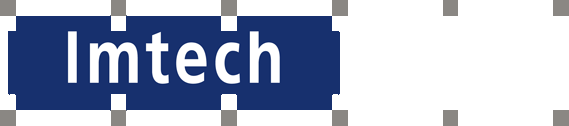 Pressmeddelande 2014-06-16Imtech installerar i unikt norskt skolbyggeImtech installerar värme, sanitet, sprinkler och el i ett unikt norskt skolprojekt. Hela skolan byggs av det svenska företaget Arcaflex i Vårgårda och består av prefabricerade moduler som transporteras till Oslo och sätts ihop på plats. Modulerna är tillverkade kring en stålstomme, vilket gör det möjligt att bygga flera våningar. Den nya skolan - Årvoll Skole - ligger i Oslo och är på totalt cirka 2 500 kvadratmeter i två plan. Skolan består av 94 moduler exklusive takmoduler.- Vi gör alla våra installationer i fabriken i Vårgårda, berättar projektchefen Lars-Erik Larsson, som är filialchef för Imtech VS-teknik i Lidköping. Varje modul transporteras sedan till Oslo för ihopsättning.
Även Imtech Elteknik är engagerade i projektet. Produktionstiden är extremt kort - bara tio månader. Skolan ska överlämnas till kunden under tidig höst 2014. Beställare är UBF, ett företag som är helägt av Oslo kommun och har som uppgift att uppföra skolbyggnader i Oslo kommun. Arcaflex är totalentreprenör och har anlitat Imtech som underleverantör.
 - De ville ha en leverantör med bra kapacitet och teknisk kompetens och kunden kände sig trygg med att Imtech tog ett större ansvar som leverantör, berättar Lars-Erik Larsson, som har närmare tio års erfarenhet av att arbeta med moduler. En viktig orsak till ordern var också att Imtech har sprinklerkompetens i Norge för den norska marknaden. Det är skillnad på sprinklerbestämmelser i Norge och Sverige och Imtechs sakkunnige i Norge ser till att norska regler följs vid sprinklerinstallationerna.- Arcaflex har ytterligare skolbyggen på gång i Norge. En ny skola börjar byggas i slutet av augusti i Oslo och även där är vi engagerade, berättar Lars-Erik Larsson, som hoppas på ytterligare norska skolprojekt för Imtech.För mer information kontaktaLars-Erik Larsson, filialchef Imtech VS-teknik Lidköping, tel 010-475 25 61 e-post: lars-erik.larsson@imtech.seAnn-Sofi Höijenstam, kommunikationschef, Imtech Nordic, tel 010-475 10 22, e-post: 
ann-sofi.hoijenstam@imtech.seOm Imtech VS-teknikImtech VS-teknik är ledande inom installationsområdet på den svenska marknaden. Verksamheten som bedrivs från ett 60-tal platser omfattar installationer inom värme och sanitet, sprinkler, industri, kyla och ventilation samt service och underhåll. Omsättningen är runt 2,6 miljarder kronor och vi sysselsätter omkring 1 700 medarbetare. Imtech VS-teknik riktar sig till företag, fastighetsägare, bostadsrättsföreningar, privatpersoner och organisationer och utför allt från mindre serviceuppdrag till stora, komplexa projekt. Imtech VS-teknik är tillsammans med Imtech Elteknik, Imtech Ventilation samt Imtech i Norge och Finland en del av Imtech Nordic. www.imtech.se